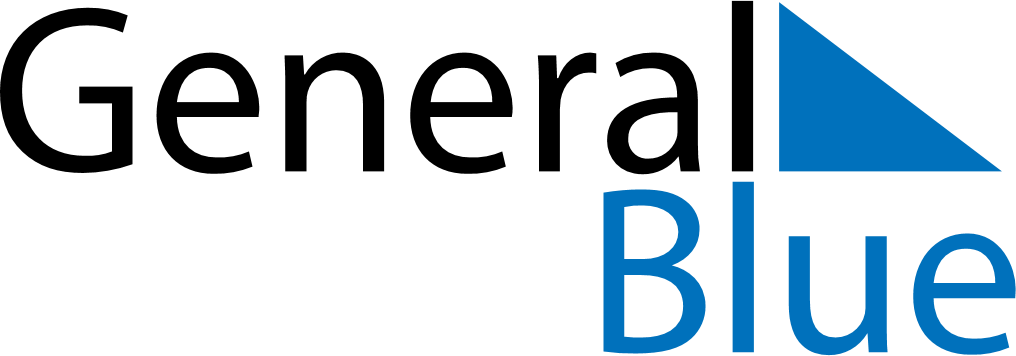 July 2027July 2027July 2027July 2027Isle of ManIsle of ManIsle of ManSundayMondayTuesdayWednesdayThursdayFridayFridaySaturday1223456789910Tynwald Day111213141516161718192021222323242526272829303031